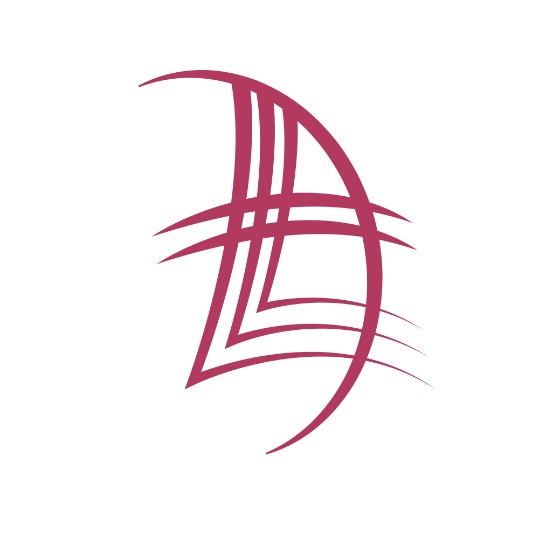 Lihastaudit ja LihastautiliittoLihastauditKaikki lihastaudit ovat harvinaisia tai erittäin harvinaisia neurologisia ja usein perinnöllisiä sairauksia, jotka aiheuttavat lihasten tai lihasten ja hermojen yhteistoiminnan häiriöitä. Useimmat lihastaudit ovat hitaasti eteneviä ja kroonisia. Lihastautien yleisin oire on lihasten heikkous, joka aiheuttaa ongelmia liikkumisessa ja jokapäiväisissä toiminnoissa. Lihasheikkous voi olla pysyvää tai etenevää.  Lihastauti voi ilmetä jo vastasyntyneellä tai vasta myöhemmin lapsuudessa, nuoruudessa tai aikuisena. Suomessa on noin 20.000 lihastautia sairastavaa henkilöä, joiden läheisiksi voidaan laskea n. 40.000 henkilöä. Eri lihastautidiagnooseja on satoja. Yhteen diagnoosiryhmään kuuluu tavallisesti muutamasta kymmenestä muutamaan sataan henkilöä. Lihastaudit ilmenevät hyvin yksilöllisesti. Samakin diagnoosi voi olla vaikeusasteeltaan erilainen jopa saman perheen jäsenillä, vaihdellen lievästä fyysisestä toimintarajoitteesta vaikeavammaisuuteen. Kaikkien diagnoosien oireet eivät välttämättä näy lainkaan ulospäin.Lihastauteja voidaan hoitaa ja toimintakykyä ylläpitää yleensä ainoastaan säännöllisellä liikunnalla, kuntoutuksella ja fysioterapialla. Vain muutamiin diagnooseihin löytyy apua myös lääkkeistä. Parannuskeinoa lihastauteihin ei vielä ole löydetty.Lihastautiliitto Lihastautiliitto on valtakunnallinen vammaisjärjestö, joka tarjoaa tukea ja tietoa lihastautia sairastaville ihmisille, heidän läheisilleen sekä ammattilaisille, jotka työssään kohtaavat lihastautia sairastavia henkilöitä. Päämääränä on lihastautia sairastavien ja heidän läheistensä yhdenvertainen, monimuotoinen ja hyvä elämä. Lihastautiliitto neuvoo ja ohjaa lihassairauksiin ja diagnooseihin, koulunkäyntiin, työelämään ja opiskeluun sekä sosiaaliturvaan liittyvissä kysymyksissä. Liiton keskeisiä toimintamuotoja ovat kurssitoiminta, vaikuttamistyö, tiedottaminen, julkaisutoiminta ja aluetyö. Yhdessä jäsenyhdistystensä kanssa Lihastautiliitto tarjoaa myös mahdollisuuksia vertaistukeen.
Lihastautiliitolla on eri puolilla Suomea 12 jäsenyhdistystä, joissa on yhteensä noin 2500 henkilöjäsentä; itse sairastavia, omaisia ja läheisiä sekä tukijäseniä. Jäsenyhdistykset tarjoavat vertaistukea ja virkistystä, järjestävät tapaamisia ja asiantuntijaluentoja.